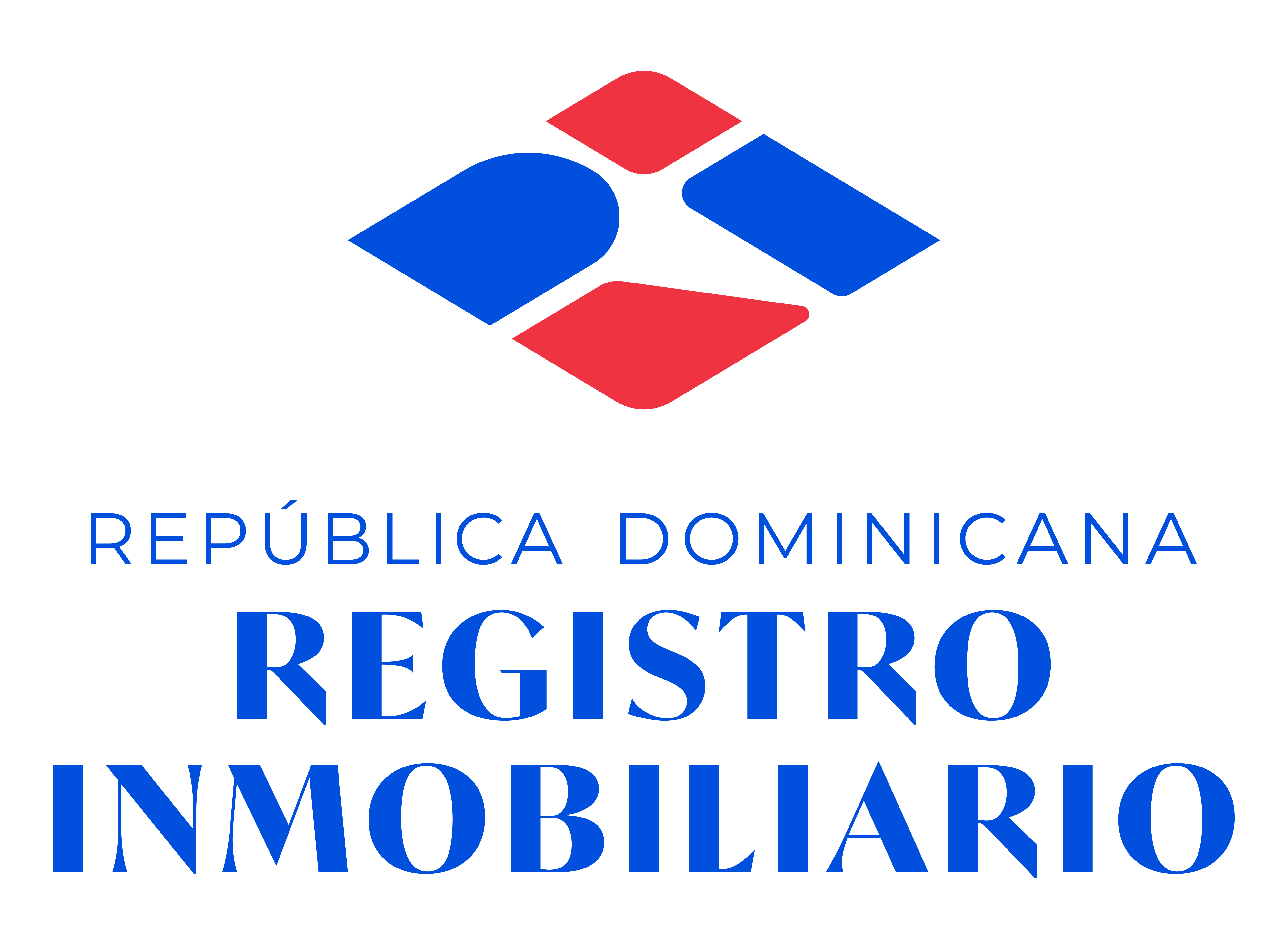 Santo Domingo, República Dominicana, fechaSeñoresIndicar Nombre de Referencia: Autorización fabricante - Indicar identificación del Procedimiento de ContrataciónNosotros [nombre completo y domicilio del fabricante], en nuestra calidad de fabricantes oficiales de [breve descripción del bien], autorizamos por la presente a [nombre completo del oferente] a presentar una oferta en relación con la licitación arriba indicada, que tiene por objeto proveer los siguientes bienes de nuestra fabricación: ___________________________________________________________________________________________________________________________________________________________________________________________________________________________, Y de resultar adjudicatarios, a negociar y firmar el correspondiente Contrato. Por la presente extendemos nuestra total garantía en cuanto a los bienes de nuestra fabricación, según lo requerido en el Artículo [XXX], del Pliego de Condiciones Específicas, ofrecidos por la firma arriba mencionada en respuesta al llamado a licitación de referencia. Nombre __________________________________en calidad de _____________________ Debidamente  autorizado para firmar la autorización por y en nombre de [indicar nombre completo del fabricante].Hoy día [indicar en letras y números], del mes [indicar en letra],  del [indicar el año en letras y números].……………………………….…………………….…………….Firma y Sello